	Sol·licitud de convocatòria extraordinària de fi d’estudis de grau i màster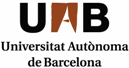 Data de presentació: 
Registre: Segell de Bellaterra (Cerdanyola del Vallès), __ d _____________ de____Signatura de la persona interessadaIl·lm./a. Sr./a. Degà/ana Director/a del centre ______________________________de  de BarcelonaData publicació de la resolució: ___________ Lloc de la publicació: _________________________________________________________________D’acord amb l’article  21 de la Llei 39/2015, d'1 d'octubre, del  procediment  administratiu  comú  de  les  administracions públiques, us comuniquem que el termini màxim per a la notificació de la resolució de la vostra sol·licitud és de tres mesos a comptar des de la data de presentació d’aquest escrit; si en el termini assenyalat no haguéssiu rebut la notificació podreu entendre que la vostra sol·licitud ha estat estimada.Dades personalsDades personalsDades personalsDades personalsDades personalsDades personalsDades personalsDades personalsNomNomNomPrimer cognomPrimer cognomPrimer cognomSegon cognomSegon cognomDNI/PassaportDNI/PassaportData de naixementLloc de naixementLloc de naixementLloc de naixementNacionalitatNacionalitatCarrer/avinguda/plaça, número, pis i portaCarrer/avinguda/plaça, número, pis i portaCarrer/avinguda/plaça, número, pis i portaCarrer/avinguda/plaça, número, pis i portaCarrer/avinguda/plaça, número, pis i portaAdreça electrònica UAB Adreça electrònica UAB Adreça electrònica UAB Codi postalPoblacióPoblacióPoblacióProvínciaTelèfon fix
     Telèfon fix
     Telèfon mòbilExposo  Que aquest curs acadèmic m’he matriculat de ______ crèdits, que són els que tinc pendents de superar per a finalitzar els estudis conduents al títol  _____________________________________________________________________________. 
D’aquest crèdits, ___________ corresponen a assignatures o mòduls no matriculats per primera vegada.CodiGrupNom de les assignatures o mòdulsDocumentació que s’adjunta     Document acreditatiu de les activitats que podran obtenir reconeixement acadèmic i que encara no consten a l’expedient de l’estudiant, si escau    Document acreditatiu d’haver superat el pràcticum, si escau    _________________________________________________________________________Sol·licito l’autorització pertinent d’accés a la convocatòria extraordinària de fi d’estudisInformació bàsica de la Llei de Protecció de DadesInformació bàsica de la Llei de Protecció de DadesFINALITAT DE LA RECOLLIDA/TRACTAMENT DADESResoldre la sol·licitud de convocatòria extraordinària de fi d’estudis de grau i màster.BASE JURÍDICACompliment d’una missió per interès públic.DESTINATARISLes vostres dades no seran cedides o trameses a terceres persones ni a d’altres destinataris.TRANSFERÈNCIES DE DADES FORA DE LA UELes vostres dades no seran cedides o trameses a organitzacions o entitats no pertanyents a la Unió Europea.TERMINI DE CONSERVACIÓ DE LES DADESLes dades seran conservades durant el termini establert a les taules d’accés i avaluació documental de la Generalitat de Catalunya.ELABORACIÓ DE PERFILSEl tractament de les vostres dades no comporta l’elaboració de perfils amb finalitats predictives de preferències personals, comportaments o actituds.RESPONSABLE DEL TRACTAMENTEl/la cap d’Afers Acadèmics, a.afers.academics@uab.catDRETS DE LES PERSONES INTERESSADESD’acord amb la legislació vigent en matèria de protecció de dades de caràcter personal, podeu exercir els drets d’accés, rectificació, supressió, oposició, limitació del tractament o portabilitat mitjançant sol·licitud dirigida al responsable del tractament o a la/el Secretaria/i General de la UAB, a l’Edifici Rectorat situat a la Plaça Acadèmica , 08193, Bellaterra (Cerdanyola del Vallès).DELEGAT PROTECCIÓ DE DADESTambé podeu realitzar les consultes oportunes en relació amb el tractament de les vostres dades personals a l’adreça electrònica proteccio.dades@uab.catRECLAMACIONSPodeu presentar reclamacions davant l’Autoritat Catalana de Protecció de Dades a través de la seu electrònica de l’APDCAT (https://seu.Apd.cat) o per mitjans no telemàtics.